УКРАЇНАПАВЛОГРАДСЬКА   МІСЬКА  РАДАДНІПРОПЕТРОВСЬКОЇ  ОБЛАСТІ(45 сесія VII  скликання)РІШЕННЯ21.12.2018 р.								№ 1463-45/VIIПро внесення змін до рішення №626-21/VІІвід 04.04.2017 року «Про затвердження списку присяжних»	Згідно зі ст.ст. 19, 144 Конституції України, ст. 25,  ч.1 ст. 59,  Закону України “Про місцеве самоврядування в Україні”, ст. 64-65, 66 Закону України “Про судоустрій і статус суддів”, розглянувши подання територіального управління Державної судової адміністрації України в Дніпропетровській області від 16.10.2018 року №2688/18,   Павлоградська міська радаВИРІШИЛА:Внести до рішення Павлоградської міської ради від 04.04.2017 року №626-21/VІІ «Про затвердження списку присяжних» такі зміни:виключити зі списку присяжних Рибалко Світлану Сергіївну, 21.11.1985р.н., у зв'язку з тим, що її увільнено від виконання обов’язків присяжного Павлоградського міськрайонного суду Дніпропетровської області з підстав, передбачених ст.66 Закону України «Про судоустрій та статус суддів»;в п.1рішення слова « у кількості 25 осіб»  замінити на слова «у кількості 24 особи».  2.Контроль за виконанням даного рішення покласти на постійну депутатську комісію з питань законності, депутатської етики, зв'язкам з політичними партіями, громадськими організаціями та ЗМІ (голова - О.В. Бутенко)Міський голова 									    А.О.Вершина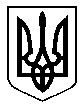 